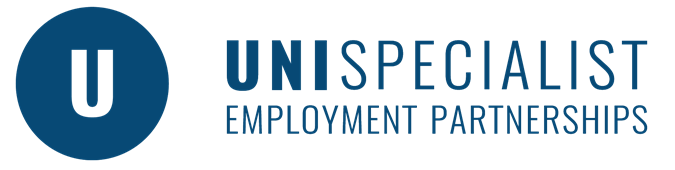 PARTNERSHIP HEALTH CHECKComplete this brief checklist for a quick check on the health of your partnership! 
More information on each area can be accessed from other resources (see suggestions at end).Consider the following: Communication	Communication is regular (as per agreement)	Communication is effective	Issues are identified and addressed quicklyReporting	All statistics have been provided as agreed (i.e. survey is completed at commencement and completion of USEP participation, any other agreed reporting between partners)	There are no issues with each party effectively sharing information on the progress of the partnershipEngagement	Students are being engaged and word-of-mouth referrals are occurring (depending on maturity of partnership)	Students report they are happy with access, information and support 	All partners are happy with the quality and quantity of engagementIntegration	University and Disability Employment Services (DES) work well together	Opportunities to promote USEP are shared and acted on where possible	Any identified issues been addressed satisfactorilyLegal	Any legal issues have been satisfactorily resolved	Processes have been developed to avoid further issuesOutcomes	Positive outcomes are being achieved for students	The partnership is a positive reflection of all partnersReliability	The partners are reliable with communication and attendance	The partners are reliably delivering on agreed outputs (e.g. information, invitation to events, follow up)	The partners appear to be well supported by their organisationOptions for partnerships that fail the health check: MediateCan the issues be clearly identified?Are the partners willing to discuss the issues with a view to seeking resolution?Are the partners able to identify a solution that suits all parties and is in line with the national vision for USEP?Can input be gained from other successful partnerships regarding possible strategies (e.g. via community of practice or contacts provided on the USEP website)?Can assistance be sought externally?RenegotiateIn the MOU, include newly agreed solutions from mediation and/or engagement with successful partnerships. Each party agrees to monitor the solutions for adherence.DissolveIf the issues are not able to be clearly identified, or the partners are not willing or able to seek resolution, the partnership can be dissolved at any time. Each partner is free to consider new opportunities with other partners.EscalateIf the project had great potential but has failed, is it possible to identify why and escalate/advocate? Was there insufficient collaboration?